SJA Dinner Night Out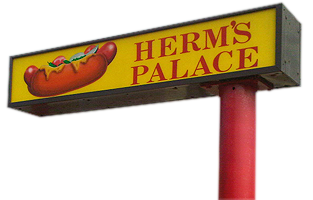 Thursday, November 10th	             Take a break and enjoy dinner or lunch out at Herm’s Palace3406 Dempster St, Skokie847-673-9757Lunch & Dinner - Dine In or Delivery                 Menu available hermspalace.comHerm’s will donate 20% of all purchases to St Joan of Arc.  Print this flyer or make sure you mention SJA Night Out when ordering!  **It’s Teacher Conference Day, perfect time to eat out.